Glenohumeral Internal Rotation Deficit and Scapular Dyskinesia ProtocolFocus on IR and posterior capsule stretchingSleeper Stretch: Hold for 20-30 seconds; 3 sets of 10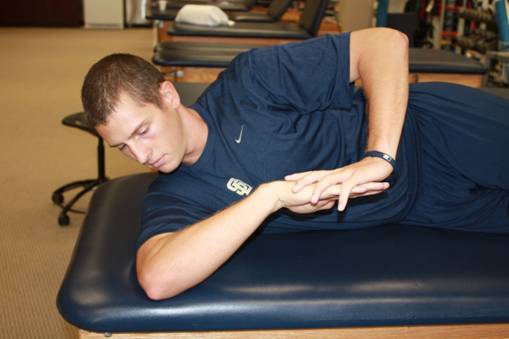 Sidelying adduction: stretch affected shoulder into adduction using unaffected sideHold for 20-30 seconds; 3 sets of 10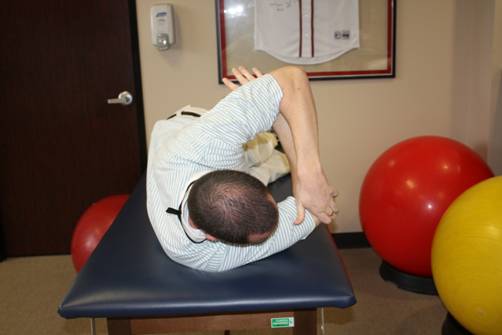 Manual Stretching and joint mobilization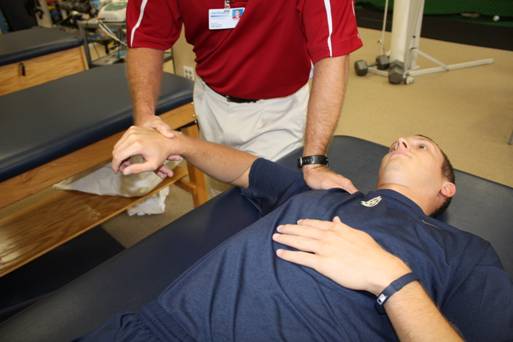 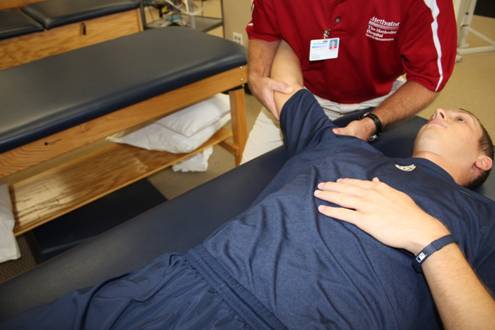 Scapular StabilizationIsometric scapular retraction and depressionScapular clockShoulder shrugsProne rows and seated rowsPush-ups with a plus – wall, table, floorSupine scapular punchesLat pull downsProne scaption